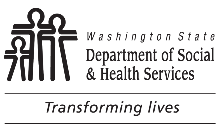 	DEVELOPMENTAL DISABILITIES ADMINISTRATION (DDA)	Residential Quality Assurance Certification Evaluation
	Checklist for Alternative Living Providers	DEVELOPMENTAL DISABILITIES ADMINISTRATION (DDA)	Residential Quality Assurance Certification Evaluation
	Checklist for Alternative Living ProvidersPROVIDERPROVIDERDATEIn preparation for your upcoming Alternative Living certification evaluation, please have current copies of all applicable items below ready for review by the contracted evaluator.  If you have any questions or do not have copies of the documents below, please contact the DDA Resource Manager or DDA Case Manager for the individual you support.	Alternative Living contract	Individual Provider contract	Background check results letter (most recent)	Date that 75 hours of training was completed:       ; or		Copy of DD Specialty Training certificate (if contracted before 01/01/2016)	Record of Continuing Education (CE) credits for the previous year	Record of CE credits for the current year	Training certificates:		CPR		First Aid		Blood Borne Pathogens with HIV / AID	Signed copy of DSHS form 10-403, Residential Services Providers:  Mandatory Reporting of Abuse, Improper Use of Restraint, Neglect, Personal or Financial Exploitation, or Abandonment of a Child or Vulnerable Adult.	Driver’s License	Auto insuranceFor each of the Alternative Living clients you support:	Client Information Sheet(s)	Release of Information forms	Person Centered Service Plans	Positive Behavior Support Plans	Cross System Crisis Plans	Cross systems Crisis Plans	Alternative Living Service Plans	All reports submitted to DDA during the current evaluation period including:		Alternative Living Services Plan and Provider Report, DSHS form 10-269		Alternative Living Financial Reports, DSHS form 23-034		Service Verification / Attendance Records, DSHs form 10-104B		Reports of unusual incidents and emergencies (DDA Companion Home and Alternative Living Services Incident Report, DSHS form 15-512)	In preparation for your upcoming Alternative Living certification evaluation, please have current copies of all applicable items below ready for review by the contracted evaluator.  If you have any questions or do not have copies of the documents below, please contact the DDA Resource Manager or DDA Case Manager for the individual you support.	Alternative Living contract	Individual Provider contract	Background check results letter (most recent)	Date that 75 hours of training was completed:       ; or		Copy of DD Specialty Training certificate (if contracted before 01/01/2016)	Record of Continuing Education (CE) credits for the previous year	Record of CE credits for the current year	Training certificates:		CPR		First Aid		Blood Borne Pathogens with HIV / AID	Signed copy of DSHS form 10-403, Residential Services Providers:  Mandatory Reporting of Abuse, Improper Use of Restraint, Neglect, Personal or Financial Exploitation, or Abandonment of a Child or Vulnerable Adult.	Driver’s License	Auto insuranceFor each of the Alternative Living clients you support:	Client Information Sheet(s)	Release of Information forms	Person Centered Service Plans	Positive Behavior Support Plans	Cross System Crisis Plans	Cross systems Crisis Plans	Alternative Living Service Plans	All reports submitted to DDA during the current evaluation period including:		Alternative Living Services Plan and Provider Report, DSHS form 10-269		Alternative Living Financial Reports, DSHS form 23-034		Service Verification / Attendance Records, DSHs form 10-104B		Reports of unusual incidents and emergencies (DDA Companion Home and Alternative Living Services Incident Report, DSHS form 15-512)	In preparation for your upcoming Alternative Living certification evaluation, please have current copies of all applicable items below ready for review by the contracted evaluator.  If you have any questions or do not have copies of the documents below, please contact the DDA Resource Manager or DDA Case Manager for the individual you support.	Alternative Living contract	Individual Provider contract	Background check results letter (most recent)	Date that 75 hours of training was completed:       ; or		Copy of DD Specialty Training certificate (if contracted before 01/01/2016)	Record of Continuing Education (CE) credits for the previous year	Record of CE credits for the current year	Training certificates:		CPR		First Aid		Blood Borne Pathogens with HIV / AID	Signed copy of DSHS form 10-403, Residential Services Providers:  Mandatory Reporting of Abuse, Improper Use of Restraint, Neglect, Personal or Financial Exploitation, or Abandonment of a Child or Vulnerable Adult.	Driver’s License	Auto insuranceFor each of the Alternative Living clients you support:	Client Information Sheet(s)	Release of Information forms	Person Centered Service Plans	Positive Behavior Support Plans	Cross System Crisis Plans	Cross systems Crisis Plans	Alternative Living Service Plans	All reports submitted to DDA during the current evaluation period including:		Alternative Living Services Plan and Provider Report, DSHS form 10-269		Alternative Living Financial Reports, DSHS form 23-034		Service Verification / Attendance Records, DSHs form 10-104B		Reports of unusual incidents and emergencies (DDA Companion Home and Alternative Living Services Incident Report, DSHS form 15-512)	